Minor Tourism Related Works Grant Scheme 2021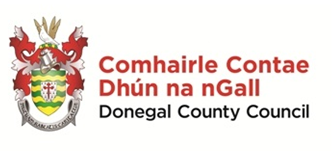 APPLICATION – Community Led ProjectsOutline details of the project, site location, works required, nature and scope of the project, how it is to be undertaken etc. Please attach all relevant documentation with this application.Outline how the proposed will enhance the tourism offering in your area. Breakdown of Costs.  Please provide detailed costings of the Project Ownership/Permission  Please provide evidence of ownership or written permission from the owner to undertake proposed works Envisaged duration of the Project /Timeframe:  Please provide details that demonstrate that the project will be delivered within this time frame? Statutory and Regulatory Obligations Please provide details of any statutory or regulatory obligations the project may require (eg. Planning permission) and proof of compliance.Any additional Information. If there is any relevant additional information you would like to add to this application, please do so. If there are other sources of funding received/being sought for this project, this must be declared.Declarations, Disclosures & Signatures SECTION 1: The ApplicantMunicipal DistrictApplicant Group NameGroup Address for CorrespondenceEircode Email addressTelephone NumberContact NameContact Mobile NumberContact’s position in the GroupProject TitleProject Cost€Project Funding requested€SECTION 2: The ProjectName, Address and contact number of owner:Folio  No:Expected duration of Project: ______________________________I confirm that this project will be delivered by 30/11/2021 I confirm that all statutory and regulatory obligations will be adhered toSECTION 3 : DeclarationTick as appropriateTick as appropriateUnderstanding the Guidelines I/We have read and understood the guidelines and criteria applicable to the Minor Tourism Related Works Grant Scheme and agree to comply in full therewith. YesNoA Competitive Grant ProcessI/We understand that the Minor Tourism Related Works Grant Scheme is a competitive grant process and know that there is no guarantee of funding.YesNoNo Displacement to existing businessI/We confirm that this project will not cause displacement to an existing business or project within the same catchment area.YesNoAccuracy of Information Provided I/We certify that all information provided in this application, and all information given in any documentation submitted in support of the application is truthful and accurate. YesNoLegal Obligations I/We have taken steps to ensure that all legal, statutory and regulatory obligations associated with the project will be complied with. YesNoFreedom of InformationI/We understand the implications of Donegal County Council’s responsibilities in reference to the Freedom of Information Act 2014.YesNoSignedName: (in block capitals)On behalf of: (organisation's name)Date